Anexa 2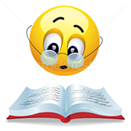 Fişă de înscriere la festivalul-concurs național „Eu citesc! Tu... mai citeşti?”Ediţia a V-a, Cluj-Napoca 2021Secţiunea ciclu primarUnitatea şcolară:___________________________________________________________________Adresa completă:___________________________________________________________________Coordonator:______________________________________________________________________Date de contact coordonator (telefon, e-mail):______________________________________________						   ________________________________________________Foarte important!	Fiecare coordonator completează o singură Fişă de înscriere, chiar dacă are 3 elevi înscriși!Lucrările pentru concurs, scanate, se trimit pe e-mail  (împreună cu Fişa de înscriere), dar în documente separate pentru fiecare elev la adresa concurs_simpozion_lectura@yahoo.com	Nu se iau în considerare lucrări trimise după data de 31 mai 2021.	Coordonatorul care trimite lucrare proprie pentru Simpozion trebuie să completeze și Fișa de înscriere la Simpozion pe care o va trimite, împreună cu lucrarea, la adresa concurs_simpozion_lectura@yahoo.comPentru orice alte detalii legate de concurs, contactați coordonatorul de proiect: prof. Mihaela Turcu mihaela_rares@yahoo.it Nume şi prenume elevClasaTitlul afișuluiAutorul, opera1.2.3.